IB DP Geography – Climate Change & Severe Weather – Emerging PatternsHeat WavesStorms & FloodingWild Fires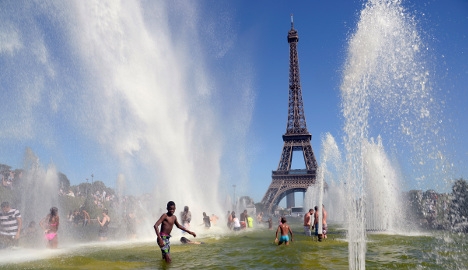 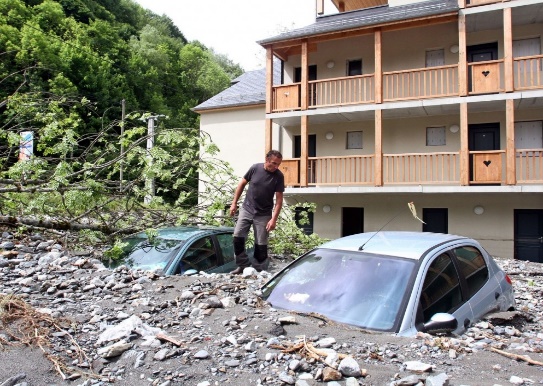 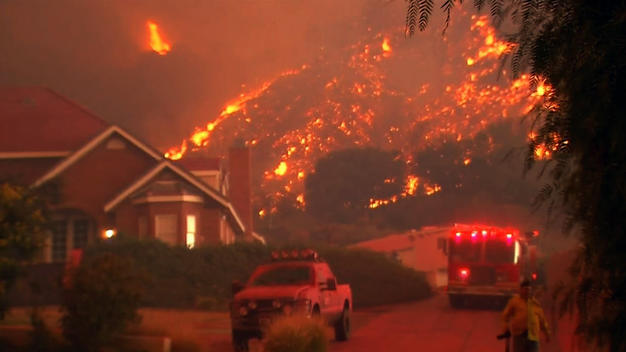 SummarySummary Summary Recent News Event – Heat WaveRecent News Event – Storm & FloodingRecent News Event – WildfiresPlacePlacePlace